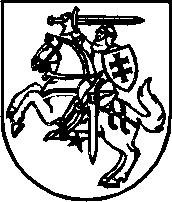 SEIMO NARIAI KAZYS STARKEVIČIUS, JONAS GUDAUSKAS, ANDRIUS VYŠNIAUSKAS, 
VYTAUTAS JUOZAPAITIS, AISTĖ GEDVILIENĖGedimino pr. 53, 01109 Vilnius ———————————————————————————————————————————————————Valstybinei maisto ir veterinarijos tarnybai					2023 m. vasario 14 d.KREIPIMASIS DĖL „VIČIŪNŲ“ ĮMONIŲ GRUPEI PRIKLAUSANČIŲ ĮMONIŲ PAGAMINTOS PRODUKCIJOS SAUGUMO Viešojoje erdvėje pateikta informacija apie žmogaus sveikatai grėsmę keliančiu kadmiu užterštą 22 tonų dydžio jūros gėrybių krovinį, kurio dalis pateko į Ukrainos teritoriją. Pirmiausia informacija pasirodė oficialioje Ukrainos valstybinės maisto saugos ir vartotojų apsaugos tarnybos vyriausiosios valdybos Ivano Frankivsko srities internetinėje svetainėje, vėliau ši informacija publikuota ir lietuviškoje viešojoje erdvėje. Į mus, kaip Seimo narius, kreipėsi sunerimę Kauno miesto savivaldybės gyventojai prašydami išsiaiškinti ar Lietuvos teritorijoje nėra prekiaujama žmogaus sveikatai grėsmę keliančia „Vičiūnų“ įmonių grupei priklausančių įmonių pagaminta jūros gėrybių produkcija.Naujienos apie Lietuvoje sustabdytą ir į Ukrainos teritoriją patekusią (Europos Komisijos nustatytas kadmio leistinas normas viršijančią) „Viči“ produkciją mums kelia didžiulį nerimą: dėl šiuo metu Lietuvos rinkoje esančių „Vičiūnų“ įmonių grupei priklausančių įmonių pagamintų maisto produktų. Norėdami atkreipti Jūsų dėmesį į susidariusią situaciją ir piliečių nerimą, bei siekdami gauti tikslią informaciją apie Lietuvoje prekiaujamos „Vičiūnų“ įmonių grupei priklausančių įmonių pagamintos produkcijos sudėtį, prašome Jūsų:1) atlikti išsamų tyrimą ir pateikti informaciją ar Lietuvoje prekiaujama „Vičiūnų“ įmonių grupei priklausančių įmonių pagaminta produkcija yra saugi ir ar jos sudėtis atitinka Europos Komisijos reglamento nuostatas. Prašome išskirtinį dėmesį skirti kroviniams, kurie Lietuvą pasiekia iš Kinijos įmonės „Zejiang Zhoufu food Co. LTD“, ir pateikti informaciją, kiek kartų VMVT tikrino iš šios kompanijos į Lietuvą „Vičiūnų“ įmonių grupei priklausančių įmonių įvežamus maisto produktus. Kokių pažeidimų šiuose patikrinimuose buvo nustatyta ir kokių prevencinių priemonių buvo imtasi?;2) pateikti informaciją, kokia dalis kadmiu užterštos produkcijos, kuri „Vičiūnų“ įmonių grupei priklausančių įmonių buvo išvežta į Ukrainą, pateko ir į Lietuvos rinką. Kokių veiksmų buvo imtasi, kad kadmiu užteršta produkcija, jeigu ji pateko į Lietuvos rinką, būtų skubiai išimta iš prekybos?;3) pateikti informaciją, kokiomis aplinkybėmis kadmiu užterštas maisto produktų krovinys buvo išgabentas iš Lietuvos į Ukrainą. Kodėl krovinio išvežimas nebuvo sustabdytas, jeigu VMVT žinojo apie produkciją su leistinas normas viršijančiais kadmio kiekiais?Pagarbiai,Seimo nariai: Kazys Starkevičius, Jonas Gudauskas, Andrius Vyšniauskas, Vytautas Juozapaitis, Aistė Gedvilienė. 